                     Curriculum Vitae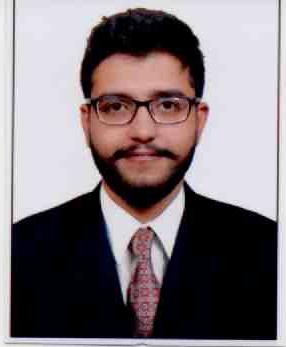 Nauman Dubai-UAEMob: C/o 0505891826                                   Visa status- visit visa                                   Email Id: nauman.378923@2freemail.com CAREER OBJECTIVE: To work sincerely and diligently for my organization, taking my organization towards sustainable grow by using my academic, technical and inter-personal skills which will not only provide me with ample opportunities to learn but also to grow with the organization.AREAS OF STRENGTH:	Enthusiastic LearnerCommitment towards completion of assigned tasks in right way.Good communication and temperament for teamwork.Good listenerMultitasker skillsCreative EDUCATIONAL QUALIFICATION: 	PERSONAL PROFILE:		Date of Birth	: 	07/09/1996	Gender	: 	Male.	Nationality	: 	Indian.      Marital status                    :           Single.	Languages Known	: 	English, Hindi & Marathi.	Hobbies	:	Interest in Music & Entertainment.DECLARATION:I Hereby Declare That The Information Furnished Above Is True To The Best Of My Knowledge.Date:__/__/______Place: Vasai (E).						 (NAUMAN)Completed bachelor of mass media in advertising from lords universal college  MUMBAI First year in June 2015 E gradeLords universal college Second year in March 2016C gradeLords universal collegeThird year in April 2017D gradeComputer skills basic knowledgeH.S.C COMMERCE, MUMBAI UNIVERSITY2013-1453%S.S.C MUMBAI UNIVERSITY2011-1248%